附件2技术进出口合同登记证书印制样稿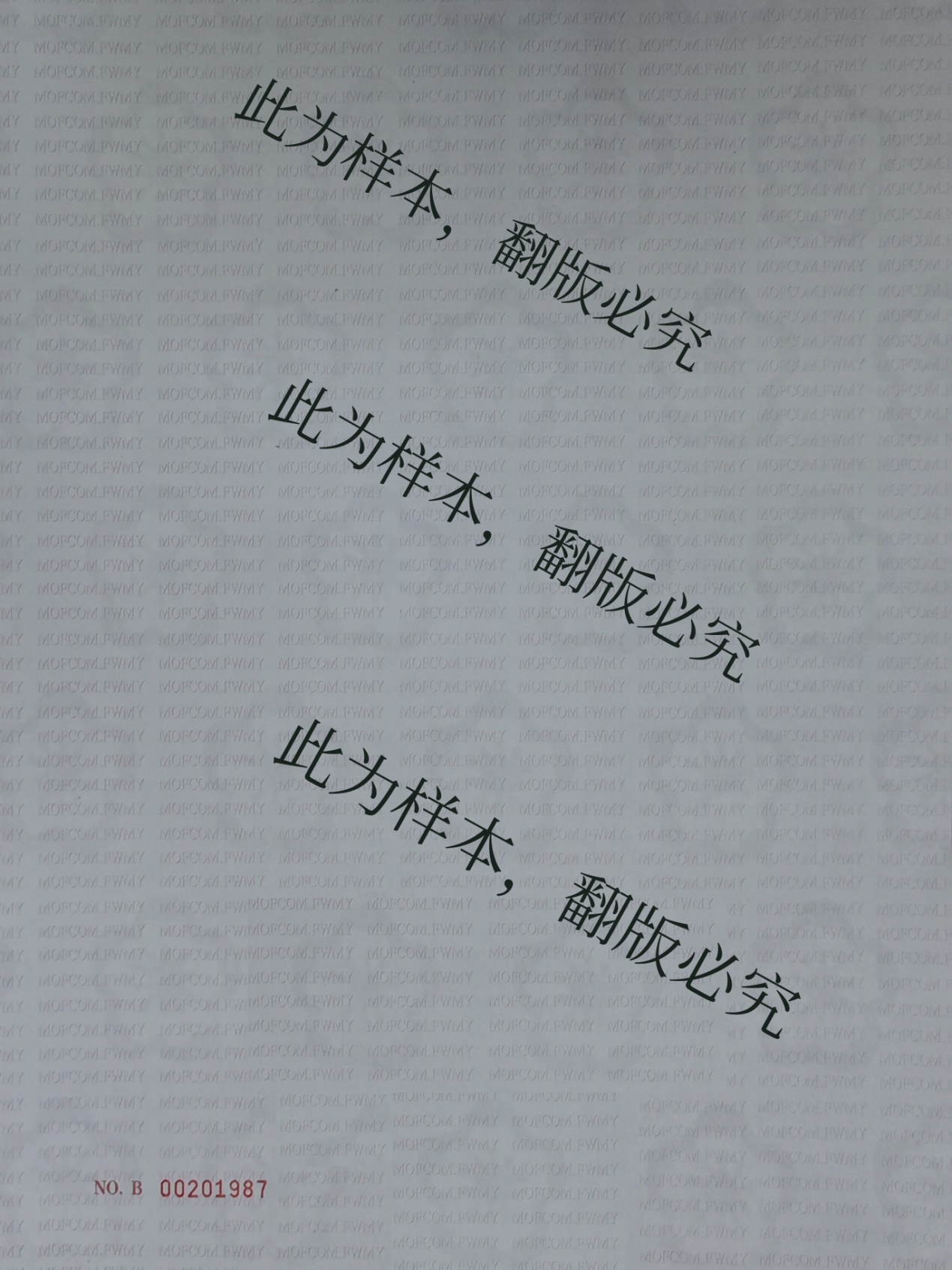 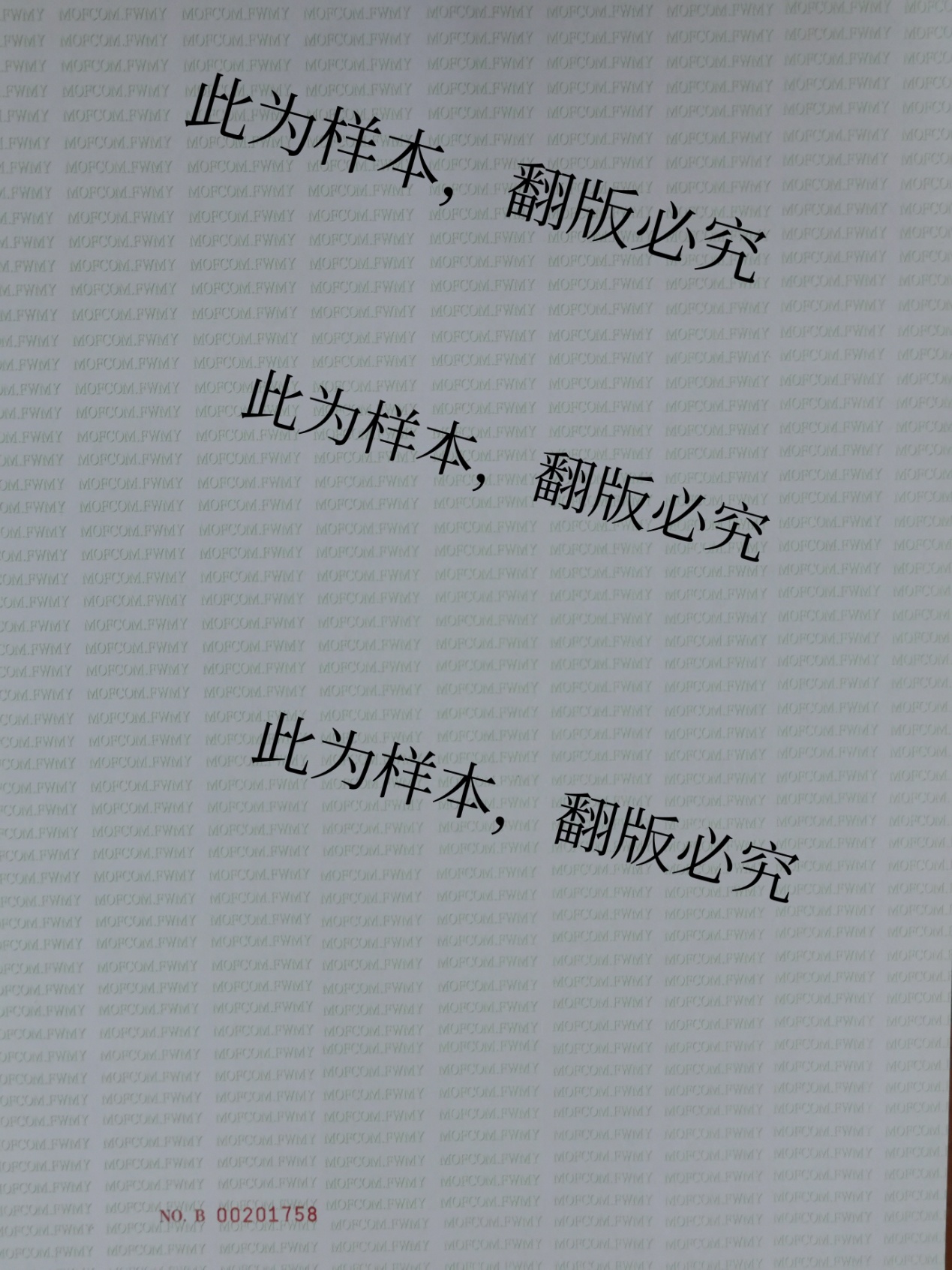 